SIMulatED Royal Darwin Hospital Emergency DepartmentAuthor: Mark de SouzaScenario Run Sheet: NIV-beware the bearded manScenario OverviewEstimated Scenario Run Time:		15-20 minsEstimated Guided Reflection Time:		30-40 minsTarget Group:				ED Registrars and NursesBrief Summary: 48yo man who develops sudden LV failure post thrombolysis of inferior STEMI, requires NIV for APO and aggressive afterload reduction to stabilise prior to transfer for papillary m repair/CABGLearning ObjectivesGeneralEmergency management of acute dyspnoea and shock post myocardial infarction Scenario SpecificAwareness of causes of shock + acute mechanical complications of myocardial infarctionCritical appraisal of recent management in a deteriorating patient by (verbal handover/document review)Rationale and delivery of supportive therapies for APO and LV dysfunction in the context of ACS, including therapies influencing preload, afterload, inotropy and positive pressure ventilationRecognition of severe acute mitral valve dysfunction post MI requiring definitive surgical repairEquipment ChecklistEquipmentCVC box, art line box, Phillips NIV, intubation checklist, infusion pumps x2Medications and FluidsGiving set, 0.9%  saline, GTN IV, patch, nitroprusside, adrenaline, noradrenaline, dobutamine, metaraminol, frusemide IVDocuments and FormsED nursing chart and medical notes; intubation checklist; ventilator recordDiagnostics AvailableVBG, ECG, ultrasound, glucometer, UA (leuk, blood)Images for sim presentationGreen sheet/Nursing obs and drug chart, ECG series, VBG series (type 2 resp failure), CXR series, echocardiogram SX and PSLA viewsMannequin propsBeardScenario Preparation/Later ParametersInitial 									LaterGCS 14		RR 32		P 80  		BP 90/50		GCS 15		RR 22	HR 70   BP 110/70  Sats 90% 4L CIG 		T 36.8		BSL gas		SaO2 98% O2	T 36.9Mannequin FeaturesSimMan 3GParticipantsStaff							ActorsED Registrars x3, Night med reg		  	ED Consultant, ICU, Cardiology, available by phoneNurses x3 ED						 Instructor Roles- Provide the team with clinical signsCandidate Instructions/Triage InformationIt is 0200h.  Resus nurse tells you 48yo man admitted under cardiology in resus 2 has developed respiratory distress and BP 90/50.  You are handed the casenotes. You recall he is an inferior STEMI patient who was thrombolysed in ED by the Evening team after 48hours stuttering chest pain; he is still awaiting admission by the med reg.  First Troponin of 37,000.  Pain free post TNK, aspirin, clexane, clopidogrel. Patient InstructionsExtremely breathless, denies palpitations or pain anywhere, feels light headedHPC (casenotes)– Delayed presentation with 48h CP, Inferior STEMI with Q waves, Trop 37, 000, second trop in lab at present.  Initial vitals – Dual HS, clear chest, HR 60 and hypertensive 170/90. Show drug and obs charts. HR 60-70 + BP stable at 130/70 and pain free.  Medical History: Never sees a GP, no regular meds, heavy smoker, strong FH IHD, no previous stroke or surgery.  NKDA.  Binge etoh consumption on weekendsSocial  Single, tradesman, lives aloneProposed Scenario ProgressionRapid synthesis of clinical notes and nursing handover of acute deteriorationAssembles team including medical registrar and coordinates focussed primary survey for predictable complications of delayed presentation of ACSChest exam: widespread crepitations to mid zones; Pulmonary oedema on CXRInitiates NIV with BiPAP; requires gel on beard for good seal.  Intubation not requiredHyperdynamic apex beat, Mid systolic murmur at LSE, no thrillRepeat/serial ECG’s to exclude dysrhythmia /recurrent ischaemia+reinfarction? expertise to performs EFAST scan – exclude pericardial tamponade  (LVFWR); unlikely to see IVS rupture or pap muscle rupture unless expert sonographer; look for global/regional wall motion defectInitiates GTN infusion, inotropes (adrenaline +/- dobutamine) to appropriate endpoints, considers diureticsInserts arterial and central venous access with consideration of recent thrombolysis (compressible site)Consults with cardiology, ICU and ED consultants, recognising need for ICU/CCU for IABPC/angiogram pending referral to cardiothoracic unitExplanation to patient  Debriefing/Guided Reflection OverviewGeneral Opening QuestionsLet’s get X to recap what happened in the scenarioScenario Specific QuestionsWhat approach did you take in assessing the sudden deteriorating in this patient? (DDX)How did the clinical examination assist you?Were any specific tests helpful?  What else might you have done?I noticed that you gave XYZ - can you talk us through your rationale for these?The patient had been recently thrombolysed – how did this impact upon your management?If he did not improve, what other therapies might be considered at RDH? What challenges did you face in delivering ideal care in this scenario (access to acute PCI, time of night, transfer for definitive care)What nursing challenges were there in delivering the requested treatment? (infusions)Human factorsGeneral Wrap-Up QuestionsWhat did you find most beneficial about this scenario?What was the most challenging point in this scenario?What would you do differently next time?NOTES*Papillary m ruptureCauses 5% deaths from MI, More common with RCA occlusion (inferior MI) thus Posteromed pap m rupture 6-12x more common.Occurs in both STEMI and nSTEMI, usually 2-5 days post MI; usually first MI (no collaterals formed)Associated with delayed admission and recurrent angina before presentationDue to single vessel supply (PDA) c.f anterolat pap (LAD+LCx supply).  Occurs 2-7 days post infarct; complete or partial rupture, varying severity of LVFClinically causes acute APO and shock; thrill and variable intensity mid or late or holo-systolic murmurRx: Rx APO + aggressive afterload reduction with nitrates/vasodilators, diuretics, IABPC, emergent repair + CABGRepair mortality rates 25%; higher if female, poor LV fn, older age*IVS rupture Clinically causes loud holosystolic murmur and thrill, biventricular R>L) failure and shockLAD occlusion especially wraparound LAD type (1/3 people LAD wraps around apex to supply lower IVS instead of RCA supplying this: thus has inferior STE and QW in addition to classic anterior STEMI changes)Rx:Stabilise cardiogenic shock with  afterload reduction to reduce L-R shunt (vasodilators, diuretics); inotropes and IABPC for LV systolic dysfunction; NIV for APO, definitive repair and CABG*Death from Rupture of LV free wall (tamponade) <1% STEMI; occurs in 12% given fibrinolysis  UTD:  Am Heart J. 2006;151(2):316.Increased risk with large transmural AUC (CK), first MI (no collaterals), persistent STE or CP (incomplete reperfusion), age>70, females, anterior MI: Am Heart J. 1989;117(4):809. MILIS studyReduced risk with beta blockade  ISIS-1: Lancet. 1988;1(8591):921.Later complication of MI: occurs 5/7 post MI in 50% cases; by 2 weeks in 90% casesReduced risk with early reperfusion (TIMI) except if age >75: GISSI Gruppo Italiano per lo Studio della Streptochinasi nell'Infarto Miocardico ; J Am Coll Cardiol. 1990;16(2):359 ; PPRIMM75 Eur Heart J. 2005;26(17):1705.Pulmonary Artery catheter to diagnose cardiogenic shock:  hT + low Cardiac Index <2L/min/m-2 + high PCWP > 15mmHgRx: ALS and pericardiocentesis for tamponade, fluids, inotropes, vasopressors, IABPC + urgent repair and CCBGCauses of cardiogenic shock (UTD):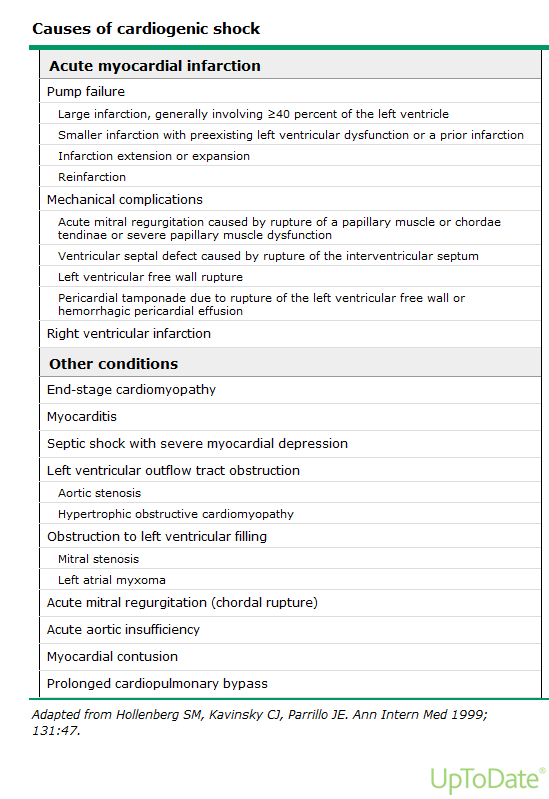 